Pracownik pomocniczy obsługi hotelowej,Klasa: SB, klasa IIINauczyciel: Dorota KondraciukTemat: Postępowanie z mieniem pozostawionym przez gości.Proszę o przypomnienie sobie procedur w przypadku pozostawienia mienia przez gościa hotelowego.Poniżej znajduje się przykładowy raport o rzeczy znalezionej- poćwiczcie jego wypełnianie.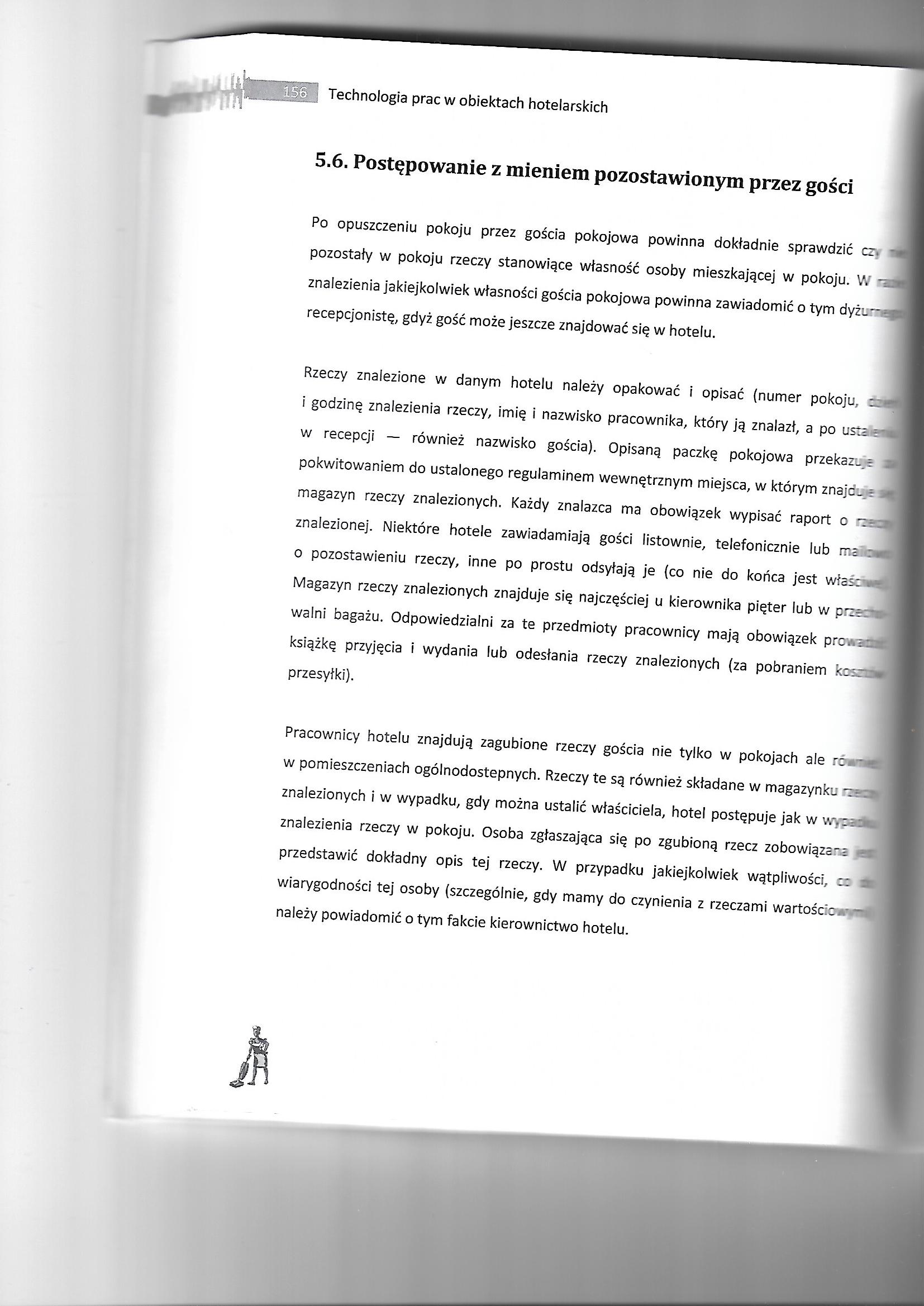 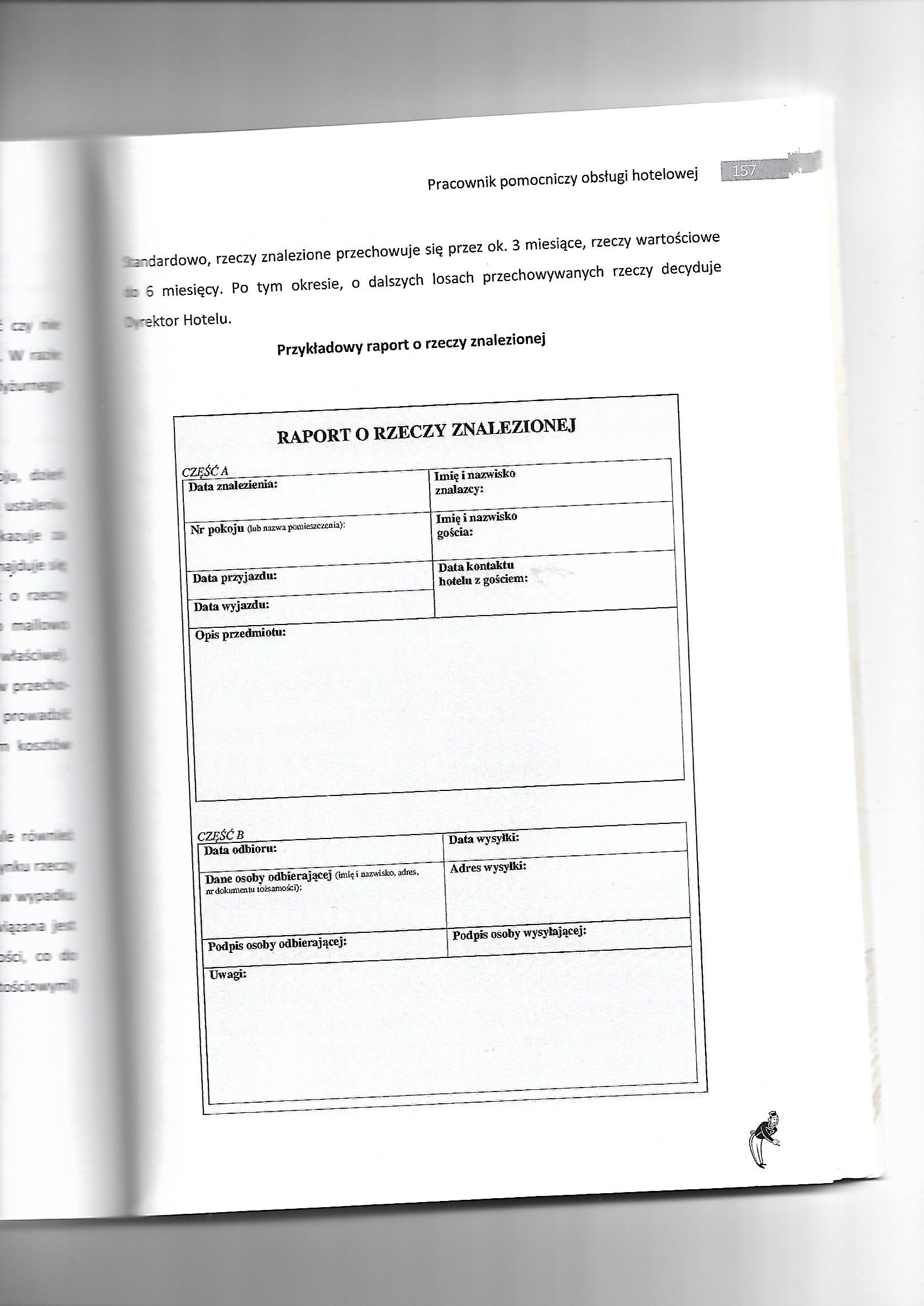 